Livestock SuperintendentKarl Valenta 979.732.5441
Assistant Livestock SuperintendentShak NorrisLivestock CommitteeAshley BishopCarin Cason Josh CholletKevin ElstnerSadie ElstnerAnessa FreemanDavid Freeman Lee HassePaul HegerRoxanne HerbrichStephen JanakKayla KanaRaymie KanaTom KelleyVicki KelleyGerald KoehlKenny KoehlChristy  KotrlaJessica MarekLucy MarkwardtMike McCownShak NorrisJason PausewangTammy PausewangDavid PeacockMary Jane PoenitzschBrian PsencikPerry RainosekLeroy StavinohaTina StavinohaRusty TheutGlennon TrojacekJackie ValentaKarl ValentaDoug WesselsVeterinariansDr. Joseph HatfieldDr. Michael RidlenDr. Wm. RugeleyTable of ContentsGeneral Rules and Regulations	3Junior Livestock and Poultry Division	4Schedule of Events	4Rules and Regulations	7HEALTH REGULATIONS	10Junior Sale	13Special Rules	15Market Steers	15Commercial Heifers	17Pen of Three Heifers	19Market Hogs	22Market Lambs	23Open Sheep Show	25Breeding Sheep Show	25Junior Market Lamb Prospect Show	26Market Goats	28Open Goat Prospect Show	30Open Goat Breeding Show	31Broilers	32Fryer Rabbits	34Breeding Rabbits	36Scramble Heifers	37Colorado County Junior Beef Heifer Show	404-H AND FFA LIVESTOCK JUDGING CONTEST	43     AGRICULTURAL MECHANICS PROJECT SHOW ………………………45Colorado County FairGeneral Rules and RegulationsThe Colorado County Fair dates are Thursday, September 7, 2017, through Saturday, September 9, 2017.The Colorado County Fair Association reserves the right to postpone or extend the Fair, in part or whole, for any reason which may be deemed necessary.Official opening and closing times for the Fair will be posted.Members of the press are invited to attend the Fair.  Proper credentials must be presented at Main Fair Gate.Presidents and Secretaries/Managers of adjacent Fairs are sent invitations by mail.  Fairs not currently on the Colorado County Fair courtesy list may request admittance by contacting the Colorado County Fair President.  Tickets will be sent to the mailing address of the fair requesting admission. Ample security will be kept day and night.  Anyone not cooperating with security personnel or fair officials in all matters of policy may be removed from the grounds.The Colorado County Fair Association will not be responsible for any loss or damage to animals for show or articles of any kind while on the grounds or in transit to or from the fairgrounds from any cause whatsoever.  (No pet or animal on leash or otherwise allowed on grounds unless animal is registered for one of the programs in the Fair or to assist handicapped.)The Colorado County Fair reserves the right to change rules if deemed necessary.Any case not provided for in the foregoing rules or in the department rules will be referred to the Fair Association for a decision.The Colorado County Fair Association (CCFA) will be referred to as the Colorado County Fair Executive Board.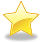 Junior Livestock and Poultry DivisionSchedule of EventsSaturday, April 22, 2017Market Steers, Scramble Heifers, Pen of Three Heifers, & Commercial Heifers Tag-In	8:00 – 10:00 a.m.Friday, June 2, 2017Deadline to Order Broiler Chicks	5:00 p.m.Saturday, June 10, 2017Market Hogs Tag-In	7:00 – 9:00 a.m.Market Goats & Market Lambs Tag-In	8:00 – 10:00 a.m.Saturday, August 5, 2017Validate Rabbits	7:00 – 10:00 a.m.Breeding Rabbits can be tattooed at this time August 7 th – August 18th, 2017Entries accepted	8:00 – 5:00 p.m.Friday, August 18th, 2017Entry Deadline for Market & Open Shows	5:00 p.m.Scramble Heifer Record Books and Scrapbooks Due	5:00 p.m.Tuesday, August 22nd, 2017Pen of Three Heifers Final Weigh-In	5:00 p.m.Saturday, August 26, 2017Fairgrounds Clean-up Day	8:00 a.m.Pen of Three Heifers Interviews	1:00 p.m.Pen of Three Heifer Record Books Due	1:00 p.m.Wednesday, September 6th, 2017Hogs, Lambs and Goats Check-In 	3:00 - 6:00 p.m.Steers, Commercial Heifers, Scramble Heifer Check-in 	3:00 - 6:00 p.m.Lambs and Goats Official Weigh-In 	5:00 - 7:00 p.m.Junior Market Lambs 	4:30 - 6:00 p.m. Hogs Official Weigh-In 	6:00 p.m.Steers and Commercial Heifers Official Weigh-In	6:00 p.m.Thursday, September 7th, 2017Market Hog Show 	8:00 a.m.Market Hog Showmanship 	(follows Market Hog Show)Market Lamb Show	11:00 a.m. Market Lamb Showmanship	(follows Market Lamb Show)Market Goat Show	1:00 p.m.Market Goat Showmanship	(follows Market Goat Show)Pen of Three Check-In 	3:00 – 5:00 p.m. Fryer Rabbit Check-In	4:00 – 6:00 p.m.Friday, September 8th, 2017Broilers Check-In	7:00 – 8:30 a.m.Breeding Rabbit Check-In…………………………………………….6:00 - 6:30 a.m.Fryer Rabbit Show	7:00 a.m.Fryer Rabbit Showmanship	(follows Fryer Rabbit Show)Breeding Rabbit Show…………………….. (follows Fryer Rabbit Showmanship) Pen of Three Heifers Judging 	9:00 a.m.Broiler Show	9:30 a.m.Commercial Heifer Show	10:00 a.m.Pen of Three Awards …….…………………………………………………….11:00 a.m.Market Steer Show	(follows Pen of Three awards)Market Cattle Showmanship 	(follows Market Steer Show)Scramble Heifer Show	1:30 p.m.Junior Beef Heifer Show……………………………………………………….2:00 p.m. Junior Beef Heifer Showmanship	(follows Beef Heifer Show) Breeding Lamb and Prospect Sheep Check-in 	4:30 – 5:30 p.m.Breeding Lamb and Prospect Sheep Show 	6:00 p.m.Open Goat and Prospect Goat Check-in 	4:30 - 6:00 p.m.Open Goat Prospect Show …	……………(immediately after weigh-in breaks).  Open Goat Breeding Show 	(follows Open Prospect Show)Saturday, September 9, 2017Registration for Livestock Judging Contest	7:00 a.m.Livestock Judging Contest	8:00 a.m.Set up for sale (parents/exhibitors encouraged to attend)	10:30 a.m.Junior Sale	1:00 p.m.Sunday, September 10, 2017Livestock Area Clean-up 	8:00 a.m.Check Out for All Sale Animals	8:00 a.m. –  FinishedRules and RegulationsAll exhibitors should carefully read the following rules and regulations, as they will be strictly enforced.The Colorado County Fair Association reserves to its Livestock Superintendent and Assistant Superintendents final and absolute right to interpret all junior livestock and poultry rules and regulations and arbitrarily settle and determine all matters, questions and differences regarding thereto or otherwise arising out of connection with, or incident to the show.Entries in this Division are open to members in good standing of 4-H, FFA, and Jr. FFA clubs in Colorado County, and who live in or go to school in Colorado County at the time of tag in.  All 4-H, FFA, and Jr. FFA members must have been enrolled by January 1 and must have attended at least four (4) meetings prior to the fair.  The only exceptions will be for those youth who will be entering the 3RD grade in September or a youth who moves to Colorado County after January 1 or except where specified in Division Rules.Arrival of entries will take place according to the schedule posted.  Check-in days and times will be strictly adhered to.All exhibits must have been owned, fed and groomed by the exhibitor since the beginning of the project.  Beginning project dates are listed in Department Rules.All entries must be shown and sold by owner as long as the House Bill 72 requirements are met.  The Livestock Superintendent(s) must approve exceptions to this rule.Assigning space will be done through the Livestock Superintendent with assistance of Department Chairpersons.  No person shall take possession of a stall or coop without having been so assigned.No individual exhibitor aisle fans will be allowed in the livestock building.The Colorado County Fair is subject to the rules of the Texas Animal Health Commission.All trucks, trailers and vans must be parked in the designated parking areas.Each exhibitor will be responsible for the care of his or her animal(s) and property.  It shall be the responsibility of that person to care for, guard, protect, and preserve same as the Colorado County Fair does not undertake to do so, and it shall not be held responsible for any loss or injury to the animal.Each exhibitor must furnish feed for his or her animal(s).  Exhibitors must clean stalls/pens before 8:00 a.m. each morning and maintain clean stalls/pens throughout the day.  Exhibitors will be charged a $50 fee for not complying.  Exhibitors are to remove feed and water buckets from the stall/pen after the animal is cared for.  No bedding hay will be allowed.  Failure to abide may result in expulsion from show and/or sale.All cattle (except Pen of 3 Heifers) must be shown with halter and be sufficiently gentle to be properly handled by exhibitor.  The judge may dismiss projects from the competition that do not meet gentleness criteria.Exhibitors are required to be appropriately dressed in the show arena.  Shorts and open-toed shoes will not be allowed.Exhibitors of grand and reserve champion animals must make their animals available for the taking of official photographs.  Times and locations will be announced during the show.While the animal is on the show grounds the use of any type of drug or medication must be done in the presence of the Department Chairperson and/or licensed veterinarian.  Abuse or misuse of drugs by any exhibitor will result in disqualification of the animal.  If an animal becomes ill after check-in, the Fair will make every effort to contact the exhibitor or family member.  If the animal is in immediate danger of dying, and the exhibitor cannot be reach, the Fair will use its own discretion on calling a veterinarian.  The expense will be the exhibitor’s and not the Fair’s.  The Fair will not assume any responsibility in case of loss, damage, or death, or any financial responsibility.Scales in each Department are official at both tag-in and show check-in.  One scale will be used to determine the weights of the animals in that department.  If for any reason there is a question about a weight, the animal may be backed off the scale, the scale balanced, and the animal immediately reweighed only one (1) more time.  No time shall lapse between the first and second weighing.If an animal dies before final placing, it will be ineligible for further competition, except broilers, and that decision will be made by the poultry chairperson and livestock superintendent.The single judge system (except Pen of 3 Heifers) is the policy of the Colorado County Fair.  The judges are selected with the utmost care.  The decision of the judges will be final in all cases.No claim for injury to any person or property shall ever be asserted, nor suit instituted or maintained against the Colorado County Fair Association, or its officers or agents, by or on behalf of any person, firm or corporation, or their agents or representatives, servants or employees, having license or privileges to exhibit on the Fair Grounds or occupy space thereon.It is suggested that the winning exhibitors write original thank you letters to the premium-trophy sponsor or sponsor of their event.  Colorado County Junior Market Livestock and Poultry exhibitors should see special rule on thank you letters in the Junior Market Livestock and Poultry Show Rules.Livestock exhibitor’s projects may be used for the Junior Livestock Judging Contest.No artificial colors, sprays, oils, etc. may be used on an animal.   This is a BLOW and GO SHOW.One exhibitor pass per exhibitor will be given.Each exhibitor (and exhibitor’s parent or legal guardian – if exhibitor is a minor) must sign a statement acknowledging that he/she understands and will abide by the liability requirements and rules and regulations of the Colorado County Fair Association.  If the exhibitor does not sign this statement, their application for entry will not be accepted.Failure to abide by rules and regulations as printed will result in forfeiture of premium money and/or forfeiting rights and privileges to exhibit livestock in the future at the show.Entries must be submitted to the Colorado County Extension Office between the dates of August 7, 2017 through August 18, 2017.  No entries will be accepted prior to August 7, 2017.  Entries submitted between August 19, 2017, and September 1, 2017, will be assessed a late fee of $50.00 per exhibit.  However, no entries will be accepted after September 1, 2017.  Three (3) letters inviting individuals to attend the Fair must accompany all entries.  Letters must be in sealed, addressed, stamped envelopes.  Send entry forms to--or for entry cards contact:Colorado County Extension Service316 Spring StreetColumbus, TX  78934979.732.2082 Any entry in unfit physical condition will be disqualified at check-in at the discretion of the livestock committee.All protests must be made in writing and accompanied by a fee of $25.00, which will be refunded if protest is sustained.  Such protest must state plainly the cause of the complaint or appeal and must be presented to the Department Chairperson immediately after the occasion for the protest.HEALTH REGULATIONSEffective May 20, 1991, Texas livestock and poultry entering INTRASTATE shows in Texas (including the Colorado County Fair) are exempt from requirements established for entry into the state.Livestock and Poultry:  A Certificate of Veterinary Inspection (“health certificate”) is not required.Horses:  EIA test is required.Cattle:  Brucellosis is mandatory on all cattle.Poultry:  Pullorum-typhoid test is not required. All entries MUST remain stalled in the show barn or designated tie-outs after official check-in/weigh-in.All 4-H, FFA, and Jr. FFA members who plan to exhibit livestock or poultry at the Colorado County Fair must aid in cleaning the fairgrounds on the scheduled workdays.  Scheduled workdays for the 2017 year are August 26, 2017, and September 10, 2017 at 8:00 a.m.  Any exhibitor failing to do so will have a $20.00 fee deducted from their sale check.  At the August 26, 2017, workday, exhibitors are required to be there at the 8:00 a.m. roll call and required to stay until official roll call when exhibitor packets are handed out.All parents, guardians, or designees of exhibitors who show and sell in the Livestock Division of the Colorado County Fair are required to work a minimum of four (4) hours at either of the entrance gates or another assigned area.  It is the parent/guardians responsibility to make contact for scheduling work hours.  COMPLETED WORK FORMS MUST BE SUBMITTED ONLY TO THE EXHIBITOR’S DEPARTMENT CHAIRPERSON.  Parents/guardians choosing not to work a four (4) hour shift will be assessed a fee of $300 per exhibitor.Check-out times will be from 8:00 a.m. until all animals have been removed/loaded and all paperwork completed on Sunday, September 10, 2017.  A signed release form from your department committee chairperson will be required to remove animals from the show grounds.Exhibitors should read Junior Market Livestock Show Special Rules pertaining to the type(s) of animal(s) being entered.Each exhibitor will be permitted to tag-in two animals in a department.  A $5.00 per animal tag-in fee will be collected at time of tag-in.Each exhibitor may show one project in up to two departments, but may only sell in one department.  The department chairperson must be notified immediately if an ear tag is lost or damaged.  Failure to notify chairperson will result in disqualification of animal.At project tag-in where there are more than one family member exhibiting, and multiple entries are made, all animals may be tagged in under the name of the family.  In such cases, this will require the identification of each animal to a given exhibitor at the time of official weigh-in.The showing of any animal that has been administered any quantity of unapproved medication is prohibited.  Unapproved means not Approved by the Food and Drug Administration (FDA) and/or the U.S. Department of Agriculture (USDA) for slaughter animals.  Exhibitors must follow label withdrawal recommended for all approved medications.  The Colorado County Fair reserves the right to have blood tissue or urine laboratory analysis made on any animal entered for competition.Exhibitor must show his/her own animal for showmanship class.  Exhibitors must have shown his/her animal in the 2017 Colorado County Fair Livestock Show.Record books will be mandatory and must be completed and submitted to the department committee chairperson as stated in Special Rules.If the exhibitor is eligible to show in more than one beef showmanship, the exhibitor must state which showmanship class he/she is going to show in, open or commercial.  Any exhibitor contacting a buyer after the sale wanting to change status of an animal will be disqualified.  Junior SaleChairperson(s):  Raymie Kana (979)733-7704,Kayla Kana, Jackie Valenta, Tammy PausewangThe Junior Sale will be September 9, 2017, at 1:00 p.m.All Grand and Reserve Grand Champions eligible for the Junior Sale must sell.  In the event an exhibitor showing in two different divisions receives a grand or reserve grand champion in both divisions, the exhibitor must sell the Grand Champion.  If both projects are Grand, exhibitor must choose project to sell.  Exhibitors with two projects must declare their sale project to the Junior Sale Committee by 5:00 p.m. on Friday, September 8, 2017, or the committee will determine the sale project.  The sale order will be posted on the Exhibitors Information Center in the livestock building.  It is the exhibitor’s responsibility to check the list and know his/her place in the sale order.  If an exhibitor misses his/her place due to an unjustifiable reason(s) they will not be allowed to sell.  No animal will be allowed to sell for more than the Grand Champion or the first sale item in that division.Exhibitors will be charged a 5% sale commission.Exhibitors will be charged for a picture taken for the buyer at the sale.All animals sold must be delivered to their buyer no later than one week after the sale.  Sale and distribution details of your animal will be posted on the Exhibitor Information Center after the sale.  Department Chairpersons will hand out your copy of the sales slip with any donations (that have been received at that time) to each exhibitor with the buyer’s name.  Exhibitors are responsible for checking the announcement board and writing down their buyer’s name/addresses.  This will be posted Sunday morning.In order for exhibitors to be paid, a “Thank You” letter must be placed in a stamped envelope, addressed to the buyer.  Exhibitors must also provide a self-addressed, stamped envelope for their check to be mailed to them.  The “Thank You” Letter and Exhibitor Envelope must be received in the Colorado County Extension Office or by mail Colorado County Fair, c/o Junior Sale Committee, P.O. Box 503, Columbus, TX  78934 no later than October 6, 2017.  A $50.00 fee will be deducted from the exhibitor’s check if the thank you letter and self-addressed, stamped envelope is not delivered to the Junior Sale Committee by October 6, 2017.No exhibitor may show or sell projects in the Junior Market Division if he/she has sold a project in Colorado County within the same calendar year.In the year that a FFA chapter joins the Colorado County Fair, Rule 9 will be waived.If the 2017 county fair has more than 152 possible sale items, the Colorado County Fair Association reserves to its Livestock Committee the right to limit the number of sale items.  Sale order will be determined by placing of item.There will be no resale on broilers or rabbits.Exhibitors will have first opportunity to buy back their projects if put up for resale.  If you want to buy back your project, contact the Junior Sale Committee within 1 hour following the sale on September 9, 2017.  If you have not requested your animal back it will be considered a resale animal.Do not ask your buyer to put your project up for resale, switch animals, or donate back to you.Additional animals may not go on the resale truck unless exhibitor makes special arrangements with the resale party.Exhibitor Checks will not go out until November 15, 2017.     Special RulesMarket SteersDepartment SEntry Fee:  $15.00                        Chairperson:   Mike McCown Committee:  Glennon Trojacek, Leroy StavinohaENTRY DEADLINE IS FRIDAY, AUGUST 18, 2017Judging of market steers will be Friday, September 8, 2017.  The sale order will be determined by the placing of the animal.  The steers will be classified by breed at tag-in for judging.  There will be an American Breeds Crossed (ABC) and an All Other Breeds (AOB) class.  The Livestock Committee, or designee, will classify the steer’s breed at final weigh-in.  They will be shown either American Breed Crossed (ABC) or All Other Breeds (AOB).  ABC is defined as any animal at least ¼ Brahman influence.  AOB are animals not meeting the ABC definition.Steers must be tagged, tattooed and weighed on Saturday, April 22nd, 2017, from 8:00 a.m.-10:00 a.m. at Colorado Valley Veterinary Service office, 1391 Texas 71 Business, Columbus, Texas.   A $5.00 per steer tag-in fee will be collected at tag-in.Steers must weigh a minimum of 1,000 pounds to be eligible to show.  Steers not meeting this requirement will be sifted at official weigh-in.  There will be a 20 lb. scale tolerance allowed to meet these qualifications.  Steers must be slick sheared to one-fourth (¼) inch for show.Steers will check-in on Wednesday, September 6, 2017, from 3:00 to 6:00 p.m.  Official weigh-in will begin at 6:00 p.m.  Exhibitor or representative of exhibitor must be present at official weigh-in.Record books are mandatory and must be completed and submitted to the committee chairperson at official weigh-in.  Exhibitor will not be allowed to show if completed record book is not turned in.Showmanship age divisions will be 8-10, 11-13, and 14-19.  Showmanship classes will consist of Market Steers and Commercial Heifers.  An award will be presented to the breeder of the highest placing steer bred and raised in Colorado County.Check out time will be from 8:00 a.m. until all animals have been removed/loaded and all paperwork completed on Sunday, September 10, 2017.  A signed release form from the committee chairperson will be required to remove animals from the show grounds.NO PUMPING ALLOWED ON ANY CATTLE.  Violation of this rule will disqualify the animal from competition.  If drenching is needed it must be under the supervision of a licensed veterinarian and/or Superintendent/Committee Chairperson.Commercial HeifersDepartment CHEntry Fee:  $15.00                                       Chairperson:  Mike McCownCommittee:  Leroy Stavinoha, Glennon Trojacek ENTRY DEADLINE IS FRIDAY, AUGUST 18, 2017Judging of commercial heifers will be Friday, September 8, 2017.  The sale order will be determined by the placing of the animal.The Commercial Heifer Show is designed for exhibitors choosing to sell their heifers.  Heifers entered in this show may not be shown in the Colorado County Junior Beef Heifer Show.Commercial heifers must be tagged and tattooed on Saturday, April 22, 2017, from 8:00 a.m.-10:00 a.m. at Colorado Valley Veterinary Service office, 1391 Texas 71 Business, Columbus, Texas.   A $5.00 per heifer tag-in fee will be collected at tag-in.Heifers must be 12 to 24 months of age at fair time.  Teeth will be checked at tag-in.  Heifers with one or more permanent central incisors in view will be sifted.  Heifers should have both temporary central incisors in place.  Commercial heifers will be classed by breed not hip height.  They will be shown either American Breed Crossed (ABC) or All Other Breeds (AOB).  ABC is defined as any animal with at least ¼ Brahman influence.  AOB are animals not meeting the ABC definition.Heifers must be calf hood vaccinated for brucellosis prior to tag-in.  All heifers 18 months or older as of sale date are required to be brucellosis tested by veterinarian or certified technician within thirty (30) days of the show.Heifers must be palpated or ultrasound tested by a veterinarian or certified technician within 30 days of the show.  A certificate of palpation or ultrasound stating pregnancy status must be presented at check-in.Heifers will check-in Wednesday, September 6, 2017, from 3:00 to 6:00 p.m.  Official weigh-in will begin at 6:00 p.m.  Heifers will be classed according to breed at official weigh-in.  Exhibitor or representative of exhibitor must be present at official weigh-in.Record books are mandatory and must be completed and submitted to the committee chairperson at official weigh-in.  Exhibitor will not be allowed to show if completed record book is not turned in.Showmanship age divisions will be 8-10, 11-13, and 14-19.  Showmanship classes will consist of Market Steers and Commercial Heifers.  An award will be presented to the breeder of the highest placing heifer bred and raised in Colorado County.Check out time will be from 8:00 a.m. until all animals have been removed/loaded and all paperwork completed on Sunday, September 10, 2017.  A signed release form from the committee chairperson will be required to remove animals from the show grounds.NO PUMPING ALLOWED ON ANY CATTLE.  Violation of this rule will disqualify the animal from competition.  If drenching is needed it must be under the supervision of a licensed veterinarian and/or Superintendent/Committee Chairperson.Pen of Three HeifersDepartment PHEntry Fee:  $15.00Chairperson:  Tom Kelley 713.557.2239Committee: Kevin & Sadie Elstner, Leroy & Tina Stavinoha ENTRY DEADLINE IS FRIDAY, AUGUST 18, 2017Judging of Pen of Three Heifers will be Friday, September 8, 2017.  Exhibitor must be present for judging.  Pen of Three Heifers sale order will be determined by the final placing of the pen.    Premiums will be given for best record book and best interview.Pen of Three Heifers must be tagged, tattooed and weighed on Saturday, April 22, 2017, from 8:00 a.m.-10:00 a.m. at Colorado Valley Veterinary Service office, 1391 Texas 71 Business, Columbus, Texas.  A $5.00 per heifer tag-in fee will be collected at tag-in.  Exhibitor may tag-in four heifers; however, only three will be allowed to show.  It is encouraged that heifers be bred at time of show, but cannot calve prior to showing on Friday, September 8, 2017.  Final placing will be based on a four-point grading system consisting of the following:  Record Book maximum of 15 points, Oral Interview maximum of 35 points, Test maximum of 20 points, and Grading of the Cattle maximum of 30 points for a maximum total of 100 points possible.  Champion Overall Pen of Three:  total of all combined points consisting of Record Book, Interview, Test and Grading of Cattle, which will also determine sale order.  Heifers must be purchased in Colorado County or an adjoining county.Heifers must be dehorned and calf hood vaccinated for brucellosis prior to tag-in.Heifers must weigh a minimum of 650 pounds (with a 10 lb. scale tolerance) at time of tag-in.  The heifers cannot exceed 24 months of age at show time.Heifers must be grazed or fed and will be judged as replacement heifers.  No nurse cows will be allowed.  Heifers must gain a minimum of one (1) pound per day from tag-in, Saturday, April 22, 2017, to Tuesday, August 22, 2017, the final weigh date.  This rule will be enforced.  Fifteen (15) points will be deducted from the animal judging score if heifers don’t meet the one (1) pound per day per head rule.   All Pen of Three Heifers, including fourth heifer will be weighed at Colorado Valley Veterinary Service office, 1391 Texas 71 Business, Columbus, Texas, on Tuesday, August 22, 2017, from 5:00 to 6:00 p.m.  Exhibitor must designate the three head that will show at official weigh-in.  Heifers must come from the same lot.  No mixing of 2 different pens.Pen of Three Heifers must be palpated by a veterinarian or certified technician and encouraged that the heifers be sixty (60) days safe with calf at official check-in.  A certified technician will age heifer.  All heifers will be tested for brucellosis.  Health papers are to be turned in to chairperson upon delivery of Pen of Three Heifers at Colorado Valley Veterinary Service office, 1391 Texas 71 Business, Columbus, Texas, on Tuesday, August 22, 2017.  Pen of Three Heifers not delivered with complete and correct health papers will not be accepted and animals will not be eligible to show or sell.   Heifers must have two (2) temporary incisors in place.  Fifteen (15) points will be deducted from the animal judging score if heifers don’t meet the two (2) temporary incisors rule.  A mandatory interview and a written exam will be conducted on Saturday, August 26, 2017, at the Colorado County Ag Complex Fairgrounds at 1:00 p.m.  All entrants are required to participate in the interview and exam to be eligible to show in the Pen of Three Heifers.  Exhibitors will draw for interview times at final weigh-in on Tuesday, August 22, 2017.Record Books will be handed out at first weigh-in on April 22, 2017.  Record books are mandatory and must be completed and submitted to the committee chairperson on Saturday, August 26, 2017, at the Colorado County Ag Complex Fairgrounds at 1:00 p.m. to be used during the interview process.  Exhibitor will not be allowed to show in the Pen of Three Heifers if completed record book is not turned in.  Record books will be on public display during the fair and will be returned to the exhibitor at the conclusion of the fair.Pen of Three will check into fairgrounds on Thursday, September 7, 2017, between 3:00 to 5:00 p.m.A heifer that has a calf prior to judging will be disqualified and not allowed to sell.Judging will be done by a panel of two qualified individuals.Check out time will be from 8:00 a.m. until all animals have been removed/loaded and all paperwork completed on Sunday, September 10, 2017.  A signed release form from the committee chairperson will be required to remove animals from the show grounds.NO PUMPING ALLOWED ON ANY CATTLE.  Violation of this rule will disqualify the animal from competition.  If drenching is needed it must be under the supervision of a licensed veterinarian and/or Superintendent/Committee Chairperson.An award will be presented to the breeder of highest placing pen of three heifers bred and raised in Colorado County.Market HogsDepartment HEntry Fee:  $15.00Chairperson:  Rusty Theut 979.732.5507  Co-Chairperson:  Kenny Koehl 979.732.2057Committee:  Anessa and David Freeman ENTRY DEADLINE IS FRIDAY, AUGUST 18, 2017Judging of market hogs will be Thursday, September 7, 2017, at 8:00 a.m.  The sale order will be determined by the placing of the animal.Hogs must be tagged, tattooed, and weighed on Saturday, June 10, 2017, at the Colorado County Ag Complex Fairgrounds, from 7:00 to 9:00 a.m.  A $5.00 per hog tag-in fee will be collected at tag-in.Exhibitors may show a gilt or barrow in this department.Hogs must weigh 220 to 270 lbs. (with a 5 lb. scale tolerance) at official weigh-in.No oil, dye, or artificial color may be used on hogs.No clipping of hogs after arrival on fairgrounds will be allowed.Hogs will check-in Wednesday, September 6, 2017, from 3:00 to 6:00 p.m.  Exhibitor or a representative of the exhibitor must be present at official weigh-in.Record books are mandatory and must be completed and submitted to the committee chairperson at official weigh-in.  Exhibitor will not be allowed to show if completed record book is not turned in.Showmanship age divisions will be 8-10, 11-13, and 14-19.Check out time will be from 8:00 a.m. until all animals have been removed/loaded and all paperwork completed on Sunday, September 10, 2017.  A signed release form from the committee chairperson will be required to remove animals from the show grounds.Market LambsDepartment LEntry Fee:  $15.00Chairperson:  Gerald Koehl 979.732.8367ENTRY DEADLINE IS FRIDAY, AUGUST 18, 2017Judging of market lambs will be Thursday, September 7,  2017.  The sale order will be determined by the placing of the animal.Lambs must be tagged, tattooed and weighed on Saturday,       June 10, 2017, at the Colorado County Ag Complex Fairgrounds, from 8:00 to 10:00 a.m.  A $5.00 per lamb tag-in fee will be collected at tag-in.Wither or ewe lambs may be shown.Lambs must be carrying temporary incisors (milk teeth) with no permanent incisors in view at show time.Lambs must be slick shorn from knee and hock up at time of check-in.  Lambs with excessive wool will not be permitted to weigh-in.Lambs will check in Wednesday, September 6, 2017.  Official weigh-in will be from 5:00 p.m. to 7:00 p.m.  Exhibitor or a representative of the exhibitor must be present at official weigh-in.Record books are mandatory and must be completed and submitted to the committee chairperson at official weigh-in.  Exhibitor will not be allowed to show if completed record book is not turned in.Showmanship age divisions will be 8-10, 11-13, and 14-19.It will be mandatory for exhibitors to participate in the showmanship classes.Check out time will be from 8:00 a.m. until all animals have been removed/loaded and all paperwork completed on Sunday, September 10, 2017.  A signed release form from the committee chairperson will be required to remove animals from the show grounds.  At Show weigh-in, lamb must weigh a minimum of 85 lbs.  Medium- or fine-wool cross only.  Open Sheep Show Department OSChairperson:  Gerald Koehl 979.732.8367All entries in this department are subject to the General Rules and Regulations as listed in this Rule Book.  For Texas Animal Health commission regulations see General Rules.  Scrapie Regulations will be enforced.  Entry fee will be $15.00 per head.  Mail entries to:  Colorado County Fair Sheep Show, c/o Gerald Koehl, 1659 Shaws Bend Road, Columbus, Texas  78934.  All sheep must be checked in between 4:00 p.m. - 5:30 p.m. on Friday, September 8, 2017.  Pens may be available.  Judging will begin at 6:00 p.m. on Friday, September 8, 2017.  Sheep will be released after all judging is completed.  Only Medium Wool sheep will be shown.  Breeding Sheep Show 1. This show is open to any exhibitor in the State of Texas.  2. Each exhibitor is entitled to two (2) entries in each single class and one entry in the Exhibitor’s Flock class.  3. Animals need not be registered but must show true breed character.  4. Exhibitors flock will be made up of four (4) ewes and one (1) ram, all owned and shown by members from one family.  Junior Market Lamb Prospect Show 1. Entry fee will be $15.00 per head.  2. Any junior exhibitor enrolled in a public or private school in the State of Texas is eligible to enter this show, including seniors graduating in May previous to the Show.  3. Each exhibitor is entitled to three (3) entries in this division, but may not have more than two (2) entries in any single class.  4. All prospect lambs will be weighed beginning at 4:30 p.m. (or as they arrive) until 5:30 p.m. on Friday, September 8, 2017.  All lambs must have their milk teeth at time of Show.  Ewe lambs shown in this show are not eligible to show in the breeding sheep show.  5. Weight classes will be determined after all lambs have been weighed.  6. The Sheep Committee reserves the right to make final decisions concerning interpretations of any or all rules.  ENTRY FORM FOR ALL LIVESTOCK ENTRIES OPEN SHEEP SHOWExhibitor 							 4-H Club or FFA Chapter 					 Mailing Address 						 Contact Phone # 						 Division 							 Breed 								 Date of Birth (Required) 					 Class 								 Exhibitor’s Signature 					 Entry fee and entry forms should be mailed to:  Gerald Koehl Colorado County Fair Sheep Show 1659 Shaws Bend Road Columbus, Texas  78934 Market GoatsDepartment GEntry Fee:  $15.00Chairperson:  Brian Psencik 979.263.5605       Committee:  Christy KotrlaENTRY DEADLINE IS FRIDAY, AUGUST 18, 2017Judging of market goats will be Thursday, September 7, 2017.  The sale order will be determined by the placing of the animal.Goats must be tagged, tattooed, and weighed on Saturday,        June 10, 2017, at the Colorado County Ag Complex Fairgrounds, from 8:00 to 10:00 a.m.  A $5.00 per goat tag-in fee will be collected at tag-in.Goats must be wethered prior to tag-in or at least have a band in place.  Female goats are eligible to be entered.Goats must weigh no less than 60 lbs. and no more than 120 lbs. at show time with a 3 lb. tolerance.Goats must be dehorned at tag-in.Goats will be shown in show chain or collar.Goats must be summer clipped from the hocks up at time of showing.  Shearing must be done prior to entering Colorado County Ag Complex Fairgrounds.Goats will check-in, Wednesday, September 6, 2017.  Official weigh-in will be from 5:00 to 7:00 p.m.  Exhibitor or a representative of the exhibitor must be present at official weigh-in.Record books are mandatory and must be completed and submitted to the committee chairperson at official weigh-in.  Exhibitor will not be allowed to show if completed record book is not turned in.Showmanship age divisions will be 8-10, 11-13, and 14-19.Goat exhibitors MUST participate in the showmanship classes.Check out time will be from 8:00 a.m. until all animals have been removed/loaded and all paperwork completed on Sunday, September 10, 2017.  A signed release form from the committee chairperson will be required to remove animals from the show grounds.Open Goat Prospect Show Department OPGEntry Fee:  $15.00 per head Chairperson:  Brain Psencik 979.263.5605Committee:  Christy Kotrla Open to all exhibitors in the State of Texas.  Goats must show out of trailer.  No stalls will be available.  Goats will be released after the judging on Friday, September 8, 2017.  Exhibitor may show a wether in the Open Prospect Show from the Colorado County Fair only if the animal did not place Grand or Reserve in the Market Show.  Any age exhibitor, up to 19 years old, may show.  Each exhibitor may show up to five (5) goats.  Classes are broken down by weight to be determined at the time of the show on Friday, September 8, 2017.  Entries taken from 4:30 p.m. - 6:00 p.m. on Friday, September 8, 2017.  Open Goat Breeding Show Department OGBEntry Fee:  $15.00 per head Chairperson:  Brian Psencik 979.263.5605Committee:  Christy KotrlaExhibitor may show a doe in the Open Breeding Show from the Colorado County Fair only if the animal did not place Grand or Reserve in the Market Show.  Any age exhibitor, up to 19 years old, may show.  Breeding goats will be broken into three classes:  kids with milk teeth, 2 teeth, 4 teeth and older.  Teats and teeth will be considered in judging.  Does may be cross-bred and full-bred.  No papers necessary.  No limit on the number of breeding goats each exhibitor may enter into the Show.  Each exhibitor may use an alternate showman if he or she has more than one breeding goat in the same class.  Clipping will be done before entering the fairgrounds.  Clipping style is up to the discretion of each exhibitor.  All does must be shown from trailers.  No stalls will be available.  Goats will be released after the judging on Friday, September 8, 2017.  Entries taken from 4:30 p.m. - 6:00 p.m. on Friday, September 8, 2017.  BroilersDepartment BEntry Fee:  $15.00/PenChairperson:  Lee Hasse 979.263.4254Committee:  Holly Hasse and Vicki Kelley ENTRY DEADLINE IS FRIDAY, AUGUST 18, 2017Judging of broilers will be Friday, September 8, 2017. All chicks must be of the same variety and ordered at the same time.  Broiler chicks must be ordered through the Colorado County Extension Office by Friday, June 2, 2017.  Each exhibitor must purchase a minimum of 25 birds. Maximum of 50 birds per exhibitor can be ordered.A pen shall consist of three (3) birds.  Each bird must weigh a minimum of 3-1/2 pounds.  During check-in time at the show, exhibitors may bring alternate birds to the show site but once birds are entered and placed in pens, no exchange or replacement will be permitted.  All alternate birds are to be removed from show site following check-in.At check-in time, three birds will be checked for defects such as bruises, blisters, broken wings, etc., which would disqualify the pen.  The birds the exhibitor has chosen, as their entry will be presented at this time.  If a defect is found on any bird, the exhibitor may select an alternate bird as a replacement.  After the exhibitor’s pen of birds has passed this check-in, any defects that may occur will not be a cause for disqualification.Broilers will check-in Friday, September 8, 2017, from 7:00 to 8:30 a.m.Record books will be mandatory and must be completed and submitted to the committee chairperson at check-in.  Exhibitor will not be allowed to show if completed record book is not turned in.Exhibitors will be required to furnish 2 – one (1) lb. coffee cans to be used for feed and water.Check out time will be from 8:00 a.m. until all animals have been removed/loaded and all paperwork completed on Sunday, September 10, 2017.  A signed release form from the committee chairperson will be required to remove animals from the show grounds.Exhibitors must dress and deliver their broilers within one week according to the buyer’s request.Each bird in the pen must be banded on wing.  Fryer RabbitsDepartment FREntry Fee:  $15.00/PenChairperson:  Lucy Markwardt 979.732.3939Committee:  Mike Kunz, Krista BeggsENTRY DEADLINE IS FRIDAY,  AUGUST 18, 2017Fryer rabbits will check-in on Thursday, September 7, 2017, from 4:00 to 6:00 p.m.  Rabbits must weigh 3 to 5 pounds at check-in with a 2 ounce tolerance.  Judging of fryer rabbits will be Friday, September 8, 2017, at 7:00 a.m.  Bunnies may be produced from does that the exhibitor owns or purchased through any other source.  Each exhibitor must purchase a minimum of five (5) bunnies.  If exhibitor wishes to buy more than five (5), order must be in quantity of five (5).  There will be a $10.00 validation fee for a pen of five (5) bunnies and an additional $10.00 if a second pen is validated.  Limit of two (2) pens.Bunnies raised or purchased by exhibitors must be validated August 5, 2017, at the Colorado County Fairgrounds from 7:00 to 10:00 a.m.A pen shall consist of three (3) rabbits of one breed and variety, and shall be a standard commercial breed. No alternates after check-in.Fryer rabbits will not weigh more than 2 ½ pounds at validation on Saturday, August 5, 2017.  Any animal weighing more than 2 ½ pounds will not be eligible to show or sell.Record books are mandatory and must be completed and submitted to the committee chairperson at check-in.  Exhibitor will not be allowed to show if completed record book is not turned in.Rabbits will be judged and sifted according to American Rabbit Breeders Association (A.R.B.A.) Standard.  This is not an ARBA Sanction Show, but we will abide by ARBA disqualifications listed below.  If any rabbit in the pen has any one or all of the following, the entire pen will be disqualified at check-in and will not be eligible to show or sell (No alternates):  	DISQUALIFICATIONSMalocclusion – lower teeth over topSimple malocclusion – matching teeth, chip tooth accepted, broken in the gum not accepted, judge’s discretionEar canker or ear mitesMissing toenails – including dew clawsSore hocksNasal mucusCysts or tumors Pneumonia Broken tails (must have a complete straight tail)  Abscess Scours & Diarrhea Exhibitors are required to furnish two (2) containers in which to feed and water their rabbits.Exhibitors must dress and/or deliver their fryer rabbits within one week according to the buyer’s request.Rabbit showmanship will be held immediately following rabbit show.Showmanship age divisions will be 8-10, 11-13, and 14-19.Pen of bunnies exhibited must come from the same lot.  No mixing of different lots.There will be no other tattoos in bunnies’ ears except for the CCFA validation tattoo.No talking to the judges until final placing is complete.Breeding RabbitsDepartment BREntry Fee:  $15.00/RabbitChairperson:  Lucy Markwardt 979.732.3939Committee:  Mike Kunz, Krista BeggsENTRY DEADLINE IS FRIDAY, AUGUST 18, 2017Breeding Rabbit check-in and show/judging will be Friday, September 8, 2017, following Fryer Rabbit Showmanship.  Rabbits must be checked in between 6:00 a.m. and 6: 30 a.m., no later.All entries must be the property of the exhibitor at lease thirty (30) days prior to show.  Rabbits will be judged according to American Rabbit Breeders Association (A.R.B.A.) Standard but left to the judge’s discretion.  Grand and Reserve will remain on site until Sunday, September 10, 2017.  All other rabbits will be released and can be removed from the fairgrounds after judging. All breeding rabbits must be tattooed properly.  Breeding rabbits can be tattooed at the same time as the fryer rabbits on August 5, 2017, at the Colorado County Ag Complex Fairgrounds, from 7:00 to 10:00 a.m. Exhibitor may use an extra from their fryer rabbits.Classes:  	Seniors - 6 mos. and older - Bucks and Does 	Juniors - 6 mos. and younger - Bucks and Does An entry fee of $10.00 may be paid on upon check-in on Friday morning, September 8, 2017.   Scramble HeifersDepartment SHEntry Fee:  $15.00Chairperson:  Kevin & Wendy Page 979.732.0845Committee:  Kevin & Sadie ElstnerENTRY DEADLINE IS FRIDAY, AUGUST 18, 2017Judging of scramble heifers will be Friday, September 8, 2017.  Exhibitors must also participate in the Colorado County Junior Beef Heifer Show on Friday, September 8, 2017 (following Scramble Heifer Show).  Participation is mandatory.The age of the heifer must be 12 to 24 months old at show time.  Exhibitors must purchase a registered beef heifer.Scramble heifers must be present Saturday, April 22, 2017, between 8:00 to 10:00 a.m. at the cattle tag-in.  A $5.00 per heifer fee will be collected at tag-in.  Heifers must be calf hood vaccinated for brucellosis.Heifers will check-in Thursday, September 7, 2017, from 3:00 to 6:00 p.m.Record books and Scrapbooks must be completed and submitted to the Colorado County Extension Office by 4 pm on Friday, September 1, 2017 in order to be eligible for all fair awards.  Exhibitor must send monthly reports updating the progress of your heifer to:Your Calf Scramble SponsorYour County Extension Agent/Ag Science TeacherColorado County Fair Association Calf Scramble CommitteeShowmanship age divisions will be 8-10, 11-13, and 14-19.  Showmanship classes will consist of Scramble Heifers and Jr. Breeding Heifers.  Check out time will be after clean up on Sunday, September 10, 2017.  Scramble exhibitors are required to attend (2) mandatory clean-up days.  First is held prior to the Colorado County Fair on Saturday, September 2, 2017, at 8:00 a.m. and the other will be held prior to check out on Sunday, September 10, 2017, at 8:00 a.m.  There will be a roll call at the beginning and also before leaving for each day.  Scramble pre-show dates are tentatively set for June 10 and August 5, 2017.  Exhibitors are required to attend at least one pre-show scheduled by the Scramble Committee.Exhibitor must contact Scramble Committee by June 10, 2017 if heifer cannot be broke.  If Scramble Committee is not advised, the purchase money will have to be returned to the CCFA.A Supreme Scrambler award will be given to the top scramble exhibitor.  The Supreme Scrambler will receive a belt buckle during the Awards Ceremony help prior to the Junior Livestock Sale on Saturday, September 9, 2017.  The following rubric will be used to determine the Supreme Scrambler.       0 – 20 points Reports       0 – 15 points Scrapbook       0 – 15 points Record Book       0 – 20 points Herdsman (appearance & cleanliness of stall)       0 – 10 points Exhibiting at organized shows (one point per                                 show; 10 points maximum) Calf Scramble pre-                                  shows are considered an organized show.                         0 – 15 points Leadership / Sportsmanship      0 –   6 points Placings at the Fair.  Scramble Show (3 points                               Grand, 2 points Reserve, 1 point Third Place)                               Showmanship (3 points Grand, 2 points Reserve,                               1 point Third Place)Colorado County Junior Beef Heifer ShowDepartment JHEntry Fee:  $15.00Chairperson:  Mike McCown Committee: Karl Valenta ENTRY DEADLINE IS FRIDAY, AUGUST 18, 2017Judging of junior beef heifers will be Friday, September 8, 2017.Entries in this department are not eligible for the Commercial Heifer Show or Junior Market Sale.  Exhibitors are not limited to the number of entries in the show, but all entries must be shown.Exhibitors must be members in good standing of a Colorado County 4-H Club, FFA or Jr. FFA Chapter.This division is open to all breeds, crossbreds, registered and commercial heifers.  Animals must show true breed characteristics.  Heifer must be calf hood vaccinated for brucellosis.Exhibitors must have been in possession of their animal at least sixty (60) days prior to show.Junior beef heifers will check-in Wednesday, September 6, 2017, from 3:00 to 6:00 p.m.Junior beef heifers will check out from 8:00 a.m. until all animals have been removed/loaded and all paperwork completed on Sunday, September 10, 2017.Showmanship age divisions will be 8-10, 11-13, and 14-19.Premium Schedule:1st Place - $15.002nd Place - $12.003rd Place - $8.00CLASSES The following is a list of the American Pure Heifer classes [Pure Blood and Crossbred, Beefmaster, Brahman, Brangus, Red Brangus, and Santa Gertrudis, including those breeds with at least one-fourth (¼) Brahman Blood (Simbrah, Char Brah, Braler, etc.)] and the order in which they will be judged:Class 1 – Junior Heifer Calves, calved after January 1, 2017Class 2 – Senior Heifer Calves, calved between September 1, 2016, and December 31, 2016Class 3 – Junior Yearling Heifers, calved between January 1, 2016, and April 30, 2016Class 4 – Summer Yearling Heifers, calved between May 1, 2016, and August 31, 2016Class 5 – Senior Yearling Heifers, calved between September 1, 2015, and December 31, 2015Class 6 – Senior Heifers, calved between March 1, 2016, and August 31, 2016Class 7 – Grand Champion Female, AmericanClass 8 – Reserve Champion Female, AmericanThe following is a list of the British and British Cross Heifers classes [Pure Blood & Crossbred Angus, Hereford, Polled Hereford, Red Angus and Shorthorn] and the order in which they will be judged:Class 9 – Junior Heifer Calves, calved after January 1, 2017Class 10 – Senior Heifer Calves, calved between September 1, 2016, and December 31, 2016Class 11 – Summer Yearling Heifers, calved between May 1, 2016, and August 31, 2016Class 12 – Junior Yearling Heifers, calved between January 1, 2016, and April 30, 2016Class 13 – Senior Yearling Heifers, calved between September 1, 2015, and December 31, 2015Class 14 – Senior Heifers, calved between March 1, 2016, and August 31, 2016Class 15 – Grand Champion Female, British and British CrossClass 16 – Reserve Champion Female, British and British CrossThe following is a list of the European and European Cross Heifers classes [Pure Blood and Crossbred Charolais, Chianina, Limousin, Maine Anjou, Simmental, or any other breed not in Classes 1 through 14] and the order in which they will be judged:Class 17 – Junior Heifer Calves, calved after January 1, 2017Class 18 – Senior Heifer Calves, calved between September 1, 2016, and December 31, 2016Class 19 – Summer Yearling Heifers, calved between May 1, 2016, and August 31, 2016Class 20 – Junior Yearling Heifers, calved between January 1, 2016, and April 30, 2016Class 21 – Senior Yearling Heifers, calved between September 1, 2016, and December 31, 2016Class 22 – Senior Heifers, calved between March 1, 2015, and August 31, 2015Class 23 – Grand Champion Female, European and European CrossClass 24 – Reserve Champion Female, European and European CrossThe following is a list of the Overall Champion American, British, and European classes and the order in which they will be judged:Class 25 – Grand Champion OverallClass 26 – Reserve Grand Champion Overall4-H AND FFA LIVESTOCK JUDGING CONTESTCo-Chairs:  Perry Rainosek 281.347.6959                                                David Freeman Committee:  Carin Cason, Roxanne Herbrich, Stephen Janak,Jessica Marek, Liz Treptow, Eric Pesak, Josh Chollett,Maureen Victoria and Ashley BishopJudging will begin at approximately 8:00 a.m. on September 9, 2017. Coaches and team members will meet between 7:00 and 8:00 a.m. for registration.  There will be no pre-registration prior to the day of the contest.Entry fee will be $6.00 per individual.  Coaches will be permitted onto the fairgrounds with their team at no cost.  One scantron will be provided for each contestant.Any Texas FFA Chapter or 4-H Club may enter the contest and the number of teams per organization will not be limited.  All teams must have a minimum of three (3) members and a maximum of four (4), with teams of four (4) having the lowest score dropped.  Chapters and clubs wishing to enter individuals may do so.  All team members will be counted as separate individuals to determine “individual high point” awards.There will be no cheating allowed.  Anyone caught cheating will be removed from the contest immediately and disqualified.  All ovals must be colored in completely and must be dark.  Any stray marks or mistakes must be completely erased.  DO NOT fold or bend the scantron in any way that may prevent the card from being read by the electronic scanner.  All scores tabulated by the computer scantron are final.  No changes will be made.The Hormel System will be used to score the contest. There will be no Reasons classes.  There will be two Questions Classes which will be identified the day of the contest.  The tie-breaking  class(es) will be designated by the officials.Contestants will be allowed 8 minutes per class.A total of eight classes will be judged which will be comprised of any of the following:  market steers, market lambs, market hogs, market goats, breeding ewes, breeding gilts, and/or breeding heifers.  Additional information concerning handling of the classes and animal soundness will be addressed prior to the contest during the introduction.Official placings/reasons will be given following the conclusion of the livestock judging contest.  Animals used in the livestock judging contest will stay in the arena at most thirty (30) minutes after the official placings/reasons are given.The Senior Division consists of those individuals 14 years and over on the day of the contest.  The Junior Division consists of individuals 13 years and younger.Results and awards will be presented at approximately 12 noon, September 9, 2017.  Please be present.  The results as announced will be final.Awards to be presented as follows:1st – 10th place Senior Teams 1st – 10th place Junior Teams 1st & 2nd place Senior High Individuals – Belt Buckle1st & 2nd place Junior High Individuals – Belt Buckle3rd – 10th place Senior High Individuals 3rd – 10th place Junior High Individuals 1st – 3rd Colorado County (In-County) Team AGRICULTURAL MECHANICS PROJECT SHOWENTRY DEADLINE IS FRIDAY, AUGUST 18, 2017MOVE IN IS THURSDAY, SEPTEMBER 7, 2017 AT 1:00 P.M.JUDING IS THURSDAY, SEPTEMBER 7, 2017 AT 3:00 P.M.AWARDS WILL BE PRESENTED AFTER JUDING IS COMPLETE.CHECK OUT IS SUNDAY, SEPTEMBER 10, 2017 AT NOON.All Agricultural Mechanics Projects are subject to the Colorado County Fair Association General Rules and Regulations.  An entry fee of $15.00 will be charged per project entered.  The entry deadline is Friday, August 18, 2017 at 5:00 p.m.  Entries will be accepted at the Colorado County Extension Office.Entries in this division are limited to FFA and 4-H members residing in and/or attending school in Colorado County.Projects exhibited must have been constructed, fabricated or reconditioned by students as a part of their instruction in laboratory classes.A project can be exhibited only one time at the Colorado County Fair and must have been completed within one year of the exhibition date.All projects must be clean, painted or treated and in a presentable condition even though they may have been used.A working plan, blueprint or drawing, photographs showing construction and a bill of materials are to be exhibited with each project entered.  Description of service performed and before and after photos required for reconditioned projects.  Projects may have been individually or group constructed.Any project that does not fit into one of the stated classes will be disqualified by the Committee.All projects are to be identified with standard club exhibitor cards (supplied by Exhibitor’s Club or Affiliate).  Additional signs, banners, for sale signs, etc. must be approved by the Committee Chairman.Projects will be exhibited outdoors.The student/students must be present during the judging to meet and discuss their project with the judges.  Every precaution will be taken to protect the project entered; however, neither the Colorado County Fair Association nor officials of this committee will be responsible for any losses or damages to projects.Projects will be judged on the following:A.  Workmanship			30 pointsB.  Design & Materials Used	20 pointsC.  Practicality			15 pointsD. 	Degree of Difficulty		15 pointsE.  Finish				10 pointsF.	Plans, Photos, Bill of Materials	10 pointsAWARDS:Ribbons will be presented to the 1st and 2nd place projects in each class.  Awards will be presented to the Overall Grand Champion and Overall Reserve Champion projects of the show. Additional prizes may be awarded.CLASSES:Agricultural Machinery and Equipment Class:Hay Equipment; Spraying Equipment; Mounted and Pull-Type Tractor Equipment; Hydraulic Equipment; Shop Equipment; Truck, Tractor and Agricultural Equipment or Accessories.Electrical Equipment Class:Show and Livestock Equipment; Shop Tools and EquipmentLivestock Handling Equipment Class:Gates and Panels; Squeeze Chutes and Restraining Equipment; Trim Chutes, Blocking Stands, Livestock Crates; Head Gates; Feeders; Other Livestock EquipmentTrailer Class:Small Utility; Small Stock; Utility and Implement Trailers; Stock Trailers; Multi-Bale TrailersHome Convenience/Recreation:Barbecue Pits/Grills; Picnic Tables; Swings; Wood Racks; Furniture/Wood Projects; Projects for Horticultural Use, Wildlife Observation Blinds; Wildlife FeedersReconditioned/Refurbished:Tractors; Small Engines/Lawn Mower; Agriculture EquipmentnotesFor the latest information or addendums, please refer to the Colorado County Fair website at http://www.coloradocountyfair.org/  RAM CLASSESEWE CLASSESRam LambsEwe LambsRams, 2 ToothEwes, 2 ToothRams, 4 ToothEwes, 4 Tooth & Over